ПРОВЕРКА  В  ОТНОШЕНИИ ООО «Липецкая Управляющая Компания»В Госжилинспекцию Липецкой области поступило обращение от жителя, проживающего по адресу: г. Липецк, 15-й микрорайон, д. 12, по вопросу неисправного стояка системы канализации в подвале дома.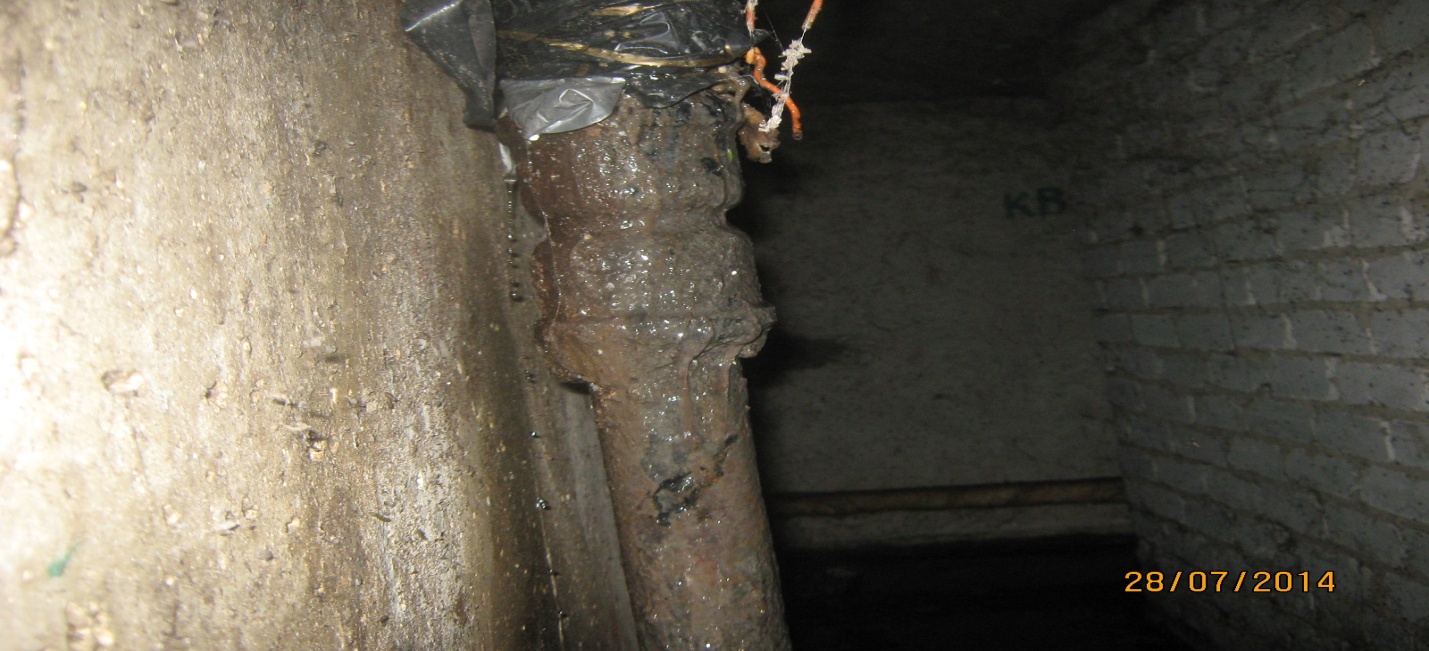 Обслуживающей организацией произведены работы по замене стояка системы канализации.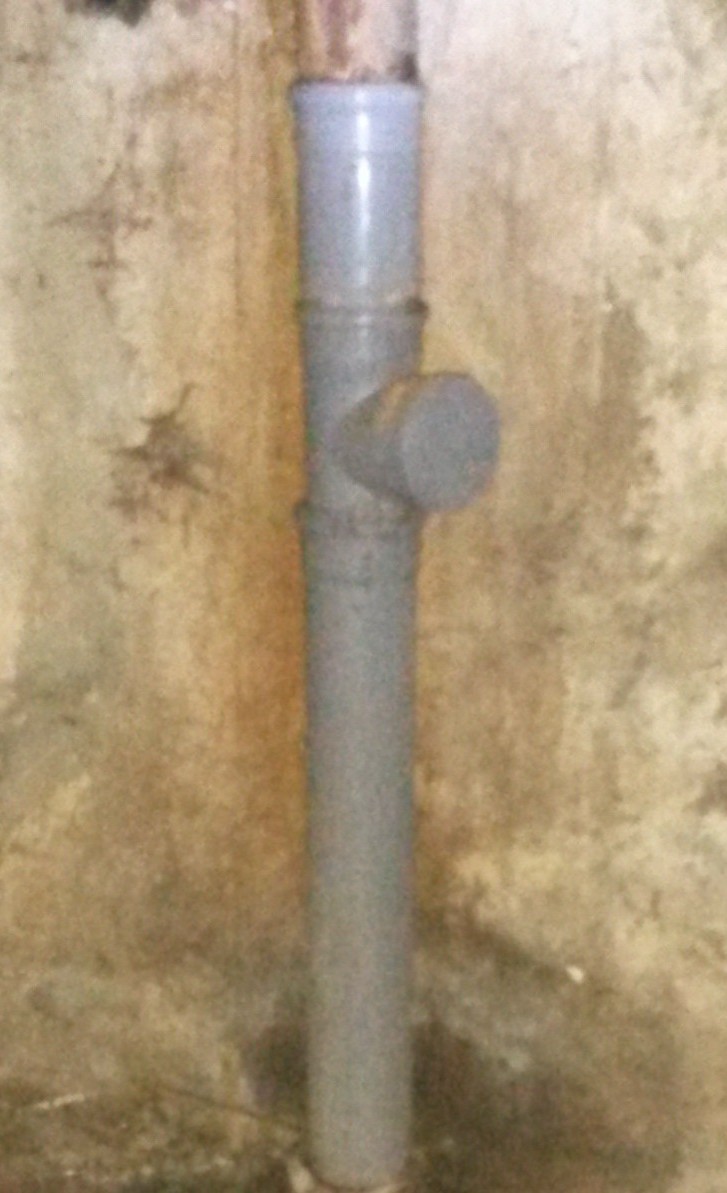 